                 สายด่วน        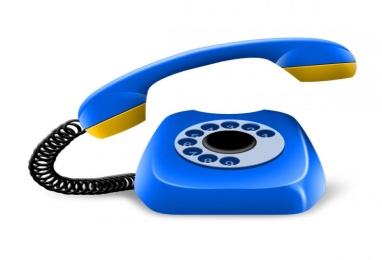 ร้องเรียน/ร้องทุกข์    นายชาญ  โต๊ะสิงห์      นายก อบต.คลองหินปูน	       โทร. 084-7161264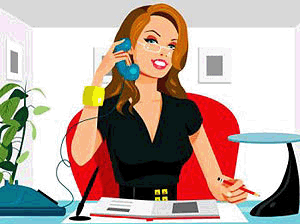 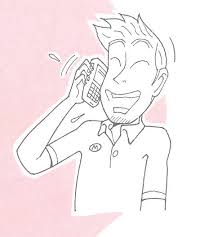 ซื่อสัตย์ สุจริต มุ่งสัมฤทธิ์ของงาน ยึดมั่นมาตรฐาน บริการด้วยใจเป็นธรรม